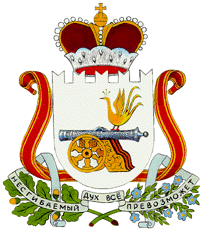 АДМИНИСТРАЦИЯ  БОЛТУТИНСКОГО СЕЛЬСКОГО ПОСЕЛЕНИЯ                     ГЛИНКОВСКОГО РАЙОНА  СМОЛЕНСКОЙ ОБЛАСТИ                              П О С Т А Н О В Л Е Н И Е от "11 " ноября  2019 г.                                                          № 41 В целях приведения нормативного правового акта с действующим законодательством Российской Федерации Администрация Болтутинского сельского поселения Глинковского района Смоленской области   п о с т а н о в л я е т:  1.Внести в постановление Администрации Болтутинского сельского поселения Глинковского района Смоленской области от 07.11.2017г. № 61 «Об утверждении муниципальной программы «Развитие дорожно-транспортного комплекса Болтутинского сельского поселения  Глинковского района Смоленской области на 2018- 2020 годы» (в редакции постановления от 06.11.2018г. № 46; от 25.04.2019г. № 18/1) следующие изменения:  1.1.Раздел «Объёмы ассигнований муниципальной программы ( по годам реализации  и в разрезе источников финансирования)» паспорта муниципальной программы изложить в новой редакции: Общий объём муниципальной программы составит 3млн.250тыс.830 руб. - в том числе по годам реализации: 2020год-1млн.042тыс.230 руб;2021 год- 1млн. 104тыс.300 руб;2022год- 1млн. 104тыс.300руб.- в разрезе источников финансирования:а) средства дорожного фонда Болтутинского сельского поселения Глинковского района Смоленской области-3млн.250тыс.830 руб; 1.2.В разделе «Ожидаемые результаты реализации  муниципальной программы» паспорта муниципальной программы  слова « к 2021году 12,85км» заменить словами « к 2022 году 15,5 км».        1.3. п.2 «Цели, задачи и целевые показатели Программы» изложить в новой редакции:    - 1.4. п.4 «Обоснование ресурсного обеспечения Программы» изложить в новой редакции: «Источниками финансирования Программы являются средства дорожного фонда муниципального образования Болтутинского сельского поселения. Общий объем средств, направляемых на реализацию программных мероприятий, составляет 3млн.250тыс.830 рублей , в том числе по годам:    2020 год-1042230 рублей;   2021 год-1104300 рублей;   2022 год-1104300 рублей.Объемы финансирования конкретных программных мероприятий указаны в приложении к Программе.Объем финансирования Программы будет уточняться ежегодно».    1.5.  Перечень программных мероприятий изложить в новой редакции (прилагается)2.Настоящее постановление вступает в силу  со дня его принятия и подлежит размещению на официальном сайте муниципального образования «Глинковский район» Смоленской области в информационно-телекоммуникационной сети «Интернет» в разделе «Администрация». Глава муниципального образованияБолтутинского сельского поселенияГлинковского района Смоленской области                                  О.П.АнтиповаПРИЛОЖЕНИЕПЕРЕЧЕНЬ                                                   ПРОГРАМНЫХ МЕРОПРИЯТИЙО внесении изменений в   постановление АдминистрацииБолтутинского сельского поселенияГлинковского района Смоленской области от 07.11.2017г. № 61 «Об утверждении муниципальной программы «Развитие дорожно-транспортного комплекса Болтутинского сельского поселения Глинковского района Смоленской области на 2018-2020 годы»» № п/пНаименование показателяЕдиница измерения2020год2021 год2022 год123456Показатели целиПоказатели целиПоказатели целиПоказатели целиПоказатели целиПоказатели цели1.Увеличение протяженности автомобильных дорог общего пользования местного значения, соответствующих нормативным требованиям к транспортно-эксплуатационным показателямкм13,514,.515,52.Сокращение количества дорожно-транспортных  происшествий, причиной которых стали дорожные условияединиц000Показатели задачПоказатели задачПоказатели задачПоказатели задачПоказатели задачПоказатели задачЗадача 1.  Улучшение транспортно-эксплуатационных качеств автомобильных дорог общего пользования местного значенияЗадача 1.  Улучшение транспортно-эксплуатационных качеств автомобильных дорог общего пользования местного значенияЗадача 1.  Улучшение транспортно-эксплуатационных качеств автомобильных дорог общего пользования местного значенияЗадача 1.  Улучшение транспортно-эксплуатационных качеств автомобильных дорог общего пользования местного значенияЗадача 1.  Улучшение транспортно-эксплуатационных качеств автомобильных дорог общего пользования местного значенияЗадача 1.  Улучшение транспортно-эксплуатационных качеств автомобильных дорог общего пользования местного значения1.Протяженность отремонтированных дорог в границах населенных пунктовкм22,53.02.Содержание автомобильных улично-дорожной сети и дорог общего пользования местного значениякм13,514,515,5№ п/пНаименование мероприятийНаименование мероприятийСрок исполненияИсполнительОбъем финансирования ( руб.)Объем финансирования ( руб.)Объем финансирования ( руб.)Объем финансирования ( руб.)Источник финансированияВсего в 2020- 2022 годахв том числе по годамв том числе по годамв том числе по годам20202021202212234567891. Мероприятия по содержанию внутрипоселковых дорог и искусственных сооружений на них1. Мероприятия по содержанию внутрипоселковых дорог и искусственных сооружений на них1. Мероприятия по содержанию внутрипоселковых дорог и искусственных сооружений на них1. Мероприятия по содержанию внутрипоселковых дорог и искусственных сооружений на них1. Мероприятия по содержанию внутрипоселковых дорог и искусственных сооружений на них1. Мероприятия по содержанию внутрипоселковых дорог и искусственных сооружений на них1. Мероприятия по содержанию внутрипоселковых дорог и искусственных сооружений на них1. Мероприятия по содержанию внутрипоселковых дорог и искусственных сооружений на них1. Мероприятия по содержанию внутрипоселковых дорог и искусственных сооружений на них1. Мероприятия по содержанию внутрипоселковых дорог и искусственных сооружений на них1.1Содержание внутрипоселковых дорог и искусственных сооружений  на них             2020-20222020-2022Администрация Болтутинского сельского поселения600 тыс.руб200 тыс. руб200 тыс.  руб200 тыс. рубсредства дорожного фонда муниципально го образования 2. Мероприятия по ремонту внутрипоселковых дорог и искусственных сооружений на них, проведение кадастровых работ для оформления внутрипоселковых дорог в собственность2. Мероприятия по ремонту внутрипоселковых дорог и искусственных сооружений на них, проведение кадастровых работ для оформления внутрипоселковых дорог в собственность2. Мероприятия по ремонту внутрипоселковых дорог и искусственных сооружений на них, проведение кадастровых работ для оформления внутрипоселковых дорог в собственность2. Мероприятия по ремонту внутрипоселковых дорог и искусственных сооружений на них, проведение кадастровых работ для оформления внутрипоселковых дорог в собственность2. Мероприятия по ремонту внутрипоселковых дорог и искусственных сооружений на них, проведение кадастровых работ для оформления внутрипоселковых дорог в собственность2. Мероприятия по ремонту внутрипоселковых дорог и искусственных сооружений на них, проведение кадастровых работ для оформления внутрипоселковых дорог в собственность2. Мероприятия по ремонту внутрипоселковых дорог и искусственных сооружений на них, проведение кадастровых работ для оформления внутрипоселковых дорог в собственность2. Мероприятия по ремонту внутрипоселковых дорог и искусственных сооружений на них, проведение кадастровых работ для оформления внутрипоселковых дорог в собственность2. Мероприятия по ремонту внутрипоселковых дорог и искусственных сооружений на них, проведение кадастровых работ для оформления внутрипоселковых дорог в собственность2. Мероприятия по ремонту внутрипоселковых дорог и искусственных сооружений на них, проведение кадастровых работ для оформления внутрипоселковых дорог в собственность2.1Ремонт внутрипоселковых дорог и искусственных сооружений на них (перечень объектов ремонта по годам определяется по результатам обследования сети дорог и получения дефектных ведомостей по внутрипоселковым дорогам и искусственным сооружениям на них, требующим необходимого ремонта) проведение кадастровых работ для оформления внутрипоселковых дорог в собственность2020-20222020-2022По результатам аукциона2млн.650тыс.830руб842тыс.230 руб904тыс.300руб904тыс.300рубсредства дорожного фонда муниципально го образования 